29 marzo 2020 – Domenica di LazzaroQUINTA DOMENICA DI QUARESIMANel nome del Padre e del Figlio e dello Spirito Santo.Amen.Orazione IntroduttivaVieni in nostro aiuto, Padre misericordioso, 
perché possiamo vivere e agire sempre in quella carità, 
che spinse il tuo Figlio a dare la vita per noi. Per il nostro Signore Gesù Cristo, tuo Figlio, che è Dio,e vive e regna con te, nell’unità dello Spirito Santoper tutti i secoli dei secoli.oppure:Eterno Padre, la tua gloria è l’uomo vivente; tu che hai manifestato la tua compassione nel pianto di Gesù per l’amico Lazzaro, guarda oggi l’afflizione della chiesa che piange e prega per i suoi figli morti a causa del peccato, e con la forza del tuo Spirito richiamali alla vita nuova. Per il nostro Signore Gesù Cristo...  IN ASCOLTO DELLA PAROLA Prima Lettura  Ez 37, 12-14Farò entrare in voi il mio spirito e rivivrete.

Dal libro del profeta Ezechièle Così dice il Signore Dio: «Ecco, io apro i vostri sepolcri, vi faccio uscire dalle vostre tombe, o popolo mio, e vi riconduco nella terra d’Israele.
Riconoscerete che io sono il Signore, quando aprirò le vostre tombe e vi farò uscire dai vostri sepolcri, o popolo mio.
Farò entrare in voi il mio spirito e rivivrete; vi farò riposare nella vostra terra. Saprete che io sono il Signore. L’ho detto e lo farò». Oracolo del Signore Dio.  
Salmo Responsoriale  Dal Salmo 129
Il Signore è bontà e misericordia.Dal profondo a te grido, o Signore;
Signore, ascolta la mia voce.
Siano i tuoi orecchi attenti
alla voce della mia supplica.

Se consideri le colpe, Signore,
Signore, chi ti può resistere?
Ma con te è il perdono:
così avremo il tuo timore.

Io spero, Signore.
Spera l’anima mia,
attendo la sua parola.
L’anima mia è rivolta al Signore
più che le sentinelle all’aurora.

Più che le sentinelle l’aurora,
Israele attenda il Signore,
perché con il Signore è la misericordia
e grande è con lui la redenzione.
Egli redimerà Israele 
da tutte le sue colpe.
 
Seconda Lettura  Rm 8, 8-11Lo Spirito di Dio, che ha risuscitato Gesù dai morti, abita in voi. 

Dalla lettera di san Paolo apostolo ai Romani Fratelli, quelli che si lasciano dominare dalla carne non possono piacere a Dio.
Voi però non siete sotto il dominio della carne, ma dello Spirito, dal momento che lo Spirito di Dio abita in voi. Se qualcuno non ha lo Spirito di Cristo, non gli appartiene. 
Ora, se Cristo è in voi, il vostro corpo è morto per il peccato, ma lo Spirito è vita per la giustizia. E se lo Spirito di Dio, che ha risuscitato Gesù dai morti, abita in voi, colui che ha risuscitato Cristo dai morti darà la vita anche ai vostri corpi mortali per mezzo del suo Spirito che abita in voi.  


Vangelo  Gv 11, 1-45 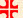 Io sono la resurrezione e la vita.

Dal vangelo secondo Giovanni In quel tempo, un certo Lazzaro di Betània, il villaggio di Maria e di Marta sua sorella, era malato. Maria era quella che cosparse di profumo il Signore e gli asciugò i piedi con i suoi capelli; suo fratello Lazzaro era malato.  Le sorelle mandarono dunque a dire a Gesù: «Signore, ecco, colui che tu ami è malato».
All’udire questo, Gesù disse: «Questa malattia non porterà alla morte, ma è per la gloria di Dio, affinché per mezzo di essa il Figlio di Dio venga glorificato». Gesù amava Marta e sua sorella e Lazzaro. Quando sentì che era malato, rimase per due giorni nel luogo dove si trovava. Poi disse ai discepoli: «Andiamo di nuovo in Giudea!».  I discepoli gli dissero: «Rabbì, poco fa i Giudei cercavano di lapidarti e tu ci vai di nuovo?». Gesù rispose: «Non sono forse dodici le ore del giorno? Se uno cammina di giorno, non inciampa, perché vede la luce di questo mondo; ma se cammina di notte, inciampa, perché la luce non è in lui». 
Disse queste cose e poi soggiunse loro: «Lazzaro, il nostro amico, s’è addormentato; ma io vado a svegliarlo». Gli dissero allora i discepoli: «Signore, se si è addormentato, si salverà». Gesù aveva parlato della morte di lui; essi invece pensarono che parlasse del riposo del sonno. Allora Gesù disse loro apertamente: «Lazzaro è morto e io sono contento per voi di non essere stato là, affinché voi crediate; ma andiamo da lui!». Allora Tommaso, chiamato Dìdimo, disse agli altri discepoli: «Andiamo anche noi a morire con lui!».
 Quando Gesù arrivò, trovò Lazzaro che già da quattro giorni era nel sepolcro.  Betània distava da Gerusalemme meno di tre chilometri e molti Giudei erano venuti da Marta e Maria a consolarle per il fratello. Marta dunque, come udì che veniva Gesù, gli andò incontro; Maria invece stava seduta in casa. Marta disse a Gesù: «Signore, se tu fossi stato qui, mio fratello non sarebbe morto! Ma anche ora so che qualunque cosa tu chiederai a Dio, Dio te la concederà». Gesù le disse: «Tuo fratello risorgerà». Gli rispose Marta: «So che risorgerà nella risurrezione dell’ultimo giorno». Gesù le disse: «Io sono la risurrezione e la vita; chi crede in me, anche se muore, vivrà; chiunque vive e crede in me, non morirà in eterno. Credi questo?». Gli rispose: «Sì, o Signore, io credo che tu sei il Cristo, il Figlio di Dio, colui che viene nel mondo». 
Dette queste parole, andò a chiamare Maria, sua sorella, e di nascosto le disse: «Il Maestro è qui e ti chiama». Udito questo, ella si alzò subito e andò da lui. Gesù non era entrato nel villaggio, ma si trovava ancora là dove Marta gli era andata incontro. Allora i Giudei, che erano in casa con lei a consolarla, vedendo Maria alzarsi in fretta e uscire, la seguirono, pensando che andasse a piangere al sepolcro. 
Quando Maria giunse dove si trovava Gesù, appena lo vide si gettò ai suoi piedi dicendogli: «Signore, se tu fossi stato qui, mio fratello non sarebbe morto!». Gesù allora, quando la vide piangere, e piangere anche i Giudei che erano venuti con lei,  si commosse profondamente e, molto turbato, domandò: «Dove lo avete posto?». Gli dissero: «Signore, vieni a vedere!». Gesù scoppiò in pianto. Dissero allora i Giudei: «Guarda come lo amava!». Ma alcuni di loro dissero: «Lui, che ha aperto gli occhi al cieco, non poteva anche far sì che costui non morisse?».
Allora Gesù, ancora una volta commosso profondamente, si recò al sepolcro: era una grotta e contro di essa era posta una pietra. Disse Gesù: «Togliete la pietra!». Gli rispose Marta, la sorella del morto: «Signore, manda già cattivo odore: è lì da quattro giorni». Le disse Gesù: «Non ti ho detto che, se crederai, vedrai la gloria di Dio?». Tolsero dunque la pietra. Gesù allora alzò gli occhi e disse: «Padre, ti rendo grazie perché mi hai ascoltato. Io sapevo che mi dai sempre ascolto, ma l’ho detto per la gente che mi sta attorno, perché credano che tu mi hai mandato». Detto questo, gridò a gran voce: «Lazzaro, vieni fuori!». Il morto uscì, i piedi e le mani legati con bende, e il viso avvolto da un sudario. Gesù disse loro: «Liberàtelo e lasciàtelo andare».
Molti dei Giudei che erano venuti da Maria, alla vista di ciò che egli aveva compiuto, credettero in lui.  Professione di fedeIo credo in Dio, Padre onnipotente, creatore del cielo e della terra; e in Gesù Cristo, suo unico Figlio, nostro Signore,il quale fu concepito di Spirito Santo, nacque da Maria Vergine, patì sotto Ponzio Pilato, fu crocifisso, morì e fu sepolto; discese agli inferi; il terzo giorno risuscitò da morte; salì al cielo, siede alla destra di Dio Padre onnipotente; di là verrà a giudicare i vivi e i morti.Credo nello Spirito Santo, la santa Chiesa cattolica, la comunione dei santi, la remissione dei peccati, la risurrezione della carne, la vita eterna. Amen.Preghiera di IntercessioneIntroduzione: La preghiera, quando è mossa e animata dalla fede, commuove Dio, sempre pronto a venire incontro al vero bene dei suoi figli.  Riconosciamo la sua provvidenza onnipotente acclamando: ℟. Kyrie, eleison.Conforta e illumina la tua santa Chiesa.Proteggi il Papa, i vescovi, i presbiteri e tutti i ministri del Vangelo.Libera l'umanità dalla epidemia e da ogni sciagura.Illumina con la tua sapienza i legislatori.Rinsalda la solidarietà tra le nazioni.Ricompensa medici, infermieri e operatori sanitari. Dona salute ai malati, serenità ai familiari.Sii presente in ogni casa e in ogni famiglia.Sorreggi e conforta gli anziani.Accogli nella tua casa i defunti della nostra comunità che non abbiamo potuto salutare.Concedi a tutti i defunti il riposo eterno.Padre nostro…Orazione: Padre, il Signore Gesù risuscitando Lazzaro dalla morte,
ha rivelato di esser venuto perché gli uomini avessero la vita e l’avessero in abbondanza: libera dalla morte i catecumeni e tutti i tuoi figli rinati nel battesimo e che cercano la vita nei tuoi sacramenti. Per mezzo del tuo Spirito datore di vita, comunica loro la fede, la speranza e la carità, perché vivano sempre uniti a te e abbiano parte alla gloria della risurrezione. Per Cristo nostro Signore.Oppure:O forza e rifugio di speranza,o Salvatore nostro Gesù Cristo, Figlio del Dio vivo,quando andasti a risuscitare Lazzaroti sei commosso, hai pianto, ti sei turbato:la dolcezza del tuo amore ci commuova interiormentee ci liberi dai pericolosi lacci dell’inganno reciproco.Fa’ che resi più uniti e solidalidalla condivisione del dolore e dalla pace,fa’ che attraverso la pace stessa, che sei tu,contempliamo te nella gloria,giungiamo al premio promessoe lodiamo insieme a Lazzaro la tua grandezza.Per te, che sei vera pace ed eterna carità, o nostro Dio,che vivi e regni nei secoli dei secoli.(Oratio ad pacem, In quinto Dominico Quadragesimae, missa de Lazaro dicenda, Missale Hispano-Mozarabicum, Toledo 1991, p. 272.)PER MEDITARE…La Pasqua è ormai vicina, e la chiesa ci invita a meditare sul grande segno della resurrezione di Lazzaro, profezia della resurrezione di Gesù.“Un certo Lazzaro di Betania, il villaggio di Maria e di Marta sua sorella, era malato”. Gesù amava molto questi amici, che frequentava nei periodi di sosta a Gerusalemme: nella casa di Betania poteva godere dell’accoglienza premurosa di Marta, dell’ascolto attento di Maria (cf. Lc 10,38-42) e dell’affetto fedele di Lazzaro. Le sorelle mandano ad avvertirlo della malattia di Lazzaro, ma egli è lontano. Come può Gesù permettere che un suo amico si ammali, soffra e muoia? Che senso ha? Sono domande affiorate all’interno della rete di amicizie di Gesù, ma che ancora oggi risuonano quando nelle nostre relazioni appaiono la malattia e la morte; è l’ora in cui la nostra fede e il nostro essere amati da Gesù sembrano essere smentiti dalle sofferenze della vita…Gesù, informato di tale evento, dice: “Questa malattia non porterà alla morte, ma è per la gloria di Dio, affinché per mezzo di essa il Figlio di Dio venga glorificato”, ovvero è un’occasione perché si manifesti il peso che Dio ha nella storia e così si manifesti la gloria del Figlio, gloria dell’amare “fino alla fine” (Gv 13,1). Il suo parlare sembra contraddire l’evidenza: sempre nella malattia la morte si staglia all’orizzonte con la sua ombra minacciosa, eppure Gesù rivela che la malattia di colui che egli ama non significherà vittoria della morte su di lui.E così – particolare a prima vista sconcertante – Gesù resta ancora due giorni al di là del Giordano. Solo il terzo giorno (allusione alla sua resurrezione!) annuncia la sua volontà di recarsi in Giudea. I discepoli non comprendono: “Rabbi, poco fa i giudei cercavano di lapidarti e tu ci vai di nuovo?”. In risposta, Gesù espone loro una similitudine dal significato evidente: egli è intimamente convinto di dover vivere e operare come il Padre gli ha chiesto, e sa di doverlo fare nel poco tempo che gli resta, prima che giunga l’ora delle tenebre, quando non potrà più agire.“Lazzaro, il nostro amico,” – continua Gesù – “si è addormentato; ma io vado a svegliarlo”. Di fronte all’ennesimo fraintendimento della sua comunità (“pensarono che parlasse del riposo del sonno”), Gesù dichiara apertamente: “Lazzaro è morto e io sono contento per voi di non essere stato là, affinché voi crediate; ma andiamo da lui!”. L’unico a reagire, in modo impulsivo, forse addirittura provocatorio, è Tommaso: “Andiamo anche noi a morire con lui!”. Al di là delle sue stesse intenzioni, egli afferma una profonda verità: seguire Gesù significa trovarsi dove lui è (cf. Gv 12,26), e se lui va verso la morte – come sarà chiaro alla fine di questo capitolo – anche ai discepoli toccherà altrettanto.Gesù giunge con i suoi discepoli a Betania quando “Lazzaro è già da quattro giorni nel sepolcro”. Saputo del suo arrivo, Marta gli va incontro e gli rivolge parole che sono insieme una confessione di fede e un rimprovero: “Signore, se tu fossi stato qui, mio fratello non sarebbe morto!”. Poi aggiunge: “Ma anche ora so che qualunque cosa tu chiederai a Dio, te la concederà”. Marta è una donna di fede e confessa che dove c’è Gesù non può regnare la morte, che la morte di Lazzaro è accaduta perché Gesù era lontano. Ella crede in Gesù e, sollecitata da lui, confessa la propria fede nella resurrezione finale della carne. Ma Gesù la invita a compiere un passo ulteriore: “Io sono la resurrezione e la vita; chi crede in me, anche se muore, vivrà; chiunque vive e crede in me, non morirà in eterno”. E Marta replica prontamente: “Sì, o Signore, io credo che tu sei il Cristo, il Figlio di Dio, colui che viene nel mondo”.Anche Maria, chiamata dalla sorella, corre incontro a Gesù e, gettandosi ai suoi piedi, esclama a sua volta: “Signore, se tu fossi stato qui, mio fratello non sarebbe morto!”. I toni sono più affettivi, Maria esprime con le lacrime il proprio dolore. Ella ama Gesù e si sa da lui amata, si mostra pronta a incontrarlo e si inginocchia davanti a lui, ma non dà segni di una fede che possa vincere la sua sofferenza: è interamente definita dal suo inconsolabile dolore. Le sue lacrime sono contagiose: piangono i giudei presenti e piange lo stesso Gesù.Qui ci è chiesto di sostare sugli umanissimi sentimenti vissuti da Gesù. Innanzitutto egli si commuove, freme interiormente. Di fronte alla morte di un amico, di una persona da lui amata, la prima reazione è il fremito che nasce dal constatare l’ingiustizia della morte: come può morire l’amore? Perché la morte tronca l’amore, la relazione? Poi Gesù si turba: il fremito di indignazione diventa turbamento, esperienza del sentirsi ferito e del sentire dolore e angoscia. Gesù prova questa reazione emotiva anche di fronte alla prospettiva della propria morte imminente (cf. Gv 12,27) e quando nell’ultima cena annuncia ai suoi il tradimento di Giuda (cf. Gv 13,21). Infine, alla vista della tomba Gesù scoppia in pianto, reazione che i presenti leggono come il segno decisivo del suo grande amore per Lazzaro.Giungiamo quindi al vero vertice del racconto: l’incontro tra Gesù e Lazzaro. Gesù, ancora una volta fremendo nel suo spirito, si reca alla tomba e vede la pietra che chiude il sepolcro: colui che è la vita (cf. Gv 14,6) comincia un duello, una lotta contro la morte. Il testo apre uno squarcio sulla relazione di profonda intimità tra Gesù e Dio. “Gesù alzò gli occhi e disse: ‘Padre, ti rendo grazie perché mi hai ascoltato. Io sapevo che mi ascolti sempre’”, così come Gesù stesso ascolta sempre il Padre (cf. Gv 5,30). È l’unica volta che prega prima di compiere un segno, ma la sua è una preghiera di ringraziamento al Padre, a colui che è il fine stesso della preghiera: Gesù desidera che i presenti giungano a credere che egli è l’Inviato di Dio, dunque un segno che rimanda alla realtà ultima, alla fonte di ogni bene, il Padre.La risposta di Dio giunge immediata, percepibile nella parola efficace di Gesù, che compie ciò che dice: “Lazzaro, vieni fuori!”. Gesù aveva annunciato “l’ora in cui coloro che sono nei sepolcri udranno la voce del Figlio di Dio e ne usciranno” (cf. Gv 5,28-29). Ecco un’anticipazione: Lazzaro, morto e sepolto, esce dalla tomba ancora avvolto dalle bende e con la sua resurrezione profetizza la resurrezione di Gesù. Non solo, ma la resurrezione di Lazzaro, “colui che Gesù ama”, manifesta la ragione profonda per cui il Padre richiamerà Gesù dai morti alla vita eterna: nel duello tra vita e morte, tra amore e morte, vince la vita, vince l’amore vissuto da Gesù. Gesù è la vita, è l’amore che strappa alla morte le sue pecore, le quali non andranno perdute (cf. Gv 10,27-28); se Gesù ama e ha come amico chi crede in lui, non permetterà a nessuno, neppure alla morte, di rapirlo dalla sua mano!Avvenuto il segno, la sua lettura e interpretazione spetta a quanti lo hanno visto. “Molti dei giudei credettero in lui”. La fede non consente certo di sfuggire alla morte fisica: tutti gli esseri umani devono passare attraverso di essa, ma in verità per chi aderisce a Gesù, la morte non è più l’ultima, definitiva realtà. Chi crede in Gesù ed è coinvolto nella sua amicizia, vive per sempre e porta in sé la vittoria sulla malattia e sulla morte. Non solo, come si legge al termine del Cantico, “l’amore è forte come la morte” (Ct 8,6), ma l’amore vissuto e insegnato da Gesù è più forte della morte, è profezia e anticipazione per tutti gli amici del Signore, destinati alla resurrezione. Questa è la gloria di Gesù, gloria dell’amore, anche se all’apparenza egli sembra sconfitto: in cambio di questo gesto, infatti, riceve una sentenza di morte dalle autorità religiose, per bocca di Caifa (cf. Gv 11,46-53). Dare la vita a Lazzaro è costato a Gesù la propria vita: ecco cosa accade nell’amicizia vera, quella vissuta da Gesù, che ha donato la propria vita per gli amici (cf. Gv 15,13).L’amore, l’amicizia di Gesù, dunque, vince la morte. Se siamo capaci di mettere la nostra fede-fiducia in lui, questa pagina ci rivela che non siamo soli e che anche nella morte egli sarà accanto a noi per abbracciarci nell’ora in cui varcheremo quella soglia oscura e per richiamarci definitivamente alla vita con il suo amore. Ecco il dono estremo fatto da Gesù a quanti si lasciano coinvolgere dalla sua vita: la morte non ha l’ultima parola, e chiunque aderisce a lui, lo ama e si lascia da lui amare, non morirà in eterno! Canta Gregorio di Nazianzo: “Signore Gesù, sulla tua parola tre morti hanno visto la luce: la figlia di Giairo, il figlio della vedova di Nain e Lazzaro uscito dal sepolcro alla tua voce. Fa’ che io sia il quarto!”.